Дорогие друзья. 25 января 2018 года состоится семинар «Союза садоводов России» и Университета садоводов в рамках образовательной  программы  «Ликбез для садовода». На семинаре мы рассмотрим темы: 1. Подготовка годовой отчетности. Заполнение бланков отчетности. 2. Актуальные изменения в законодательстве РФ.Семинар проведут: Людмила Воробьева, ведущий специалист общественной приемной «Союза садоводов России»,  Людмила Бурякова, руководитель общественной приемной «Союза садоводов России».Место проведения: Москва, ул. Измайловский Вал, д. 2. Университет «Синергия» (3 мин. от метро Семеновская). Номер аудитории Вам сообщат на входе. Начало: 14.00 по московскому времени (регистрация для очных участников с 13.00).Запись на семинар по тел. +74955328168, +79645966162 или по эл. почте: info@souzsadovodovmos.ru (Сообщайте полностью фамилию, имя, отчество, название СНТ, ОНТ, ТСН, ДНТ, ДНП, район, область)Семинар будет доступен также в режиме онлайн-трансляции.  Ссылка на вебинар: https://events.webinar.ru/2344632/838175Запись вебинара будет размещена на сайте www.souzsadovodovmos.ru в разделе Общ. приемная, подраздел Полезное, а также на сайте университетсадоводов.рф  в разделе База знанийС уважением, общественная приемная «Союза садоводов России»Для информации. Мы создаем Клуб председателей при «Союзе садоводов России». Цель Клуба: системное информирование членов Клуба об актуальных изменениях в законодательстве, а также в агротехнике выращивания овощных, зеленных культур, плодовых деревьев; обучение практике применения законодательства для жизнедеятельности СНТ (ОНТ, ДНТ, ДНП, ТСН); обмен опытом председателей СНТ; систематизация опыта председателей в методические материалы и т.д. Форматы занятий Клуба:СеминарыКруглые столыКружки по интересам (Изготовление кукол, Поделки для дачного интерьера, Ландшафтный дизайн садового участка и т.д.)Члены клуба:Председатели СНТ (ОНТ, ДНТ, ДНП, ТСН)Члены СНТ (ОНТ, ДНТ, ДНП, ТСН)Владельцы участков в сельских и городских поселенияхПринимаем заявки на вступление в клуб и предложения по его работе по тел. +74955328168, +79645966162 или по эл. почте: info@souzsadovodovmos.ru Региональное отделение по Москве и Московской областиОбщероссийской общественной организацииСОЮЗ САДОВОДОВ РОССИИРегиональное отделение по Москве и Московской областиОбщероссийской общественной организацииСОЮЗ САДОВОДОВ РОССИИРегиональное отделение по Москве и Московской областиОбщероссийской общественной организацииСОЮЗ САДОВОДОВ РОССИИ129090, г. Москваул. Мещанская, д. 9/14ОГРН 1037739615913ИНН 7708130916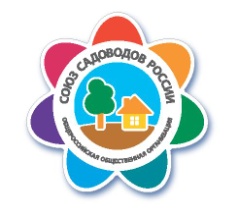 Тел.: (495) 532-81-68Факс: (495) 692-95-96 info@souzsadovodovmos.ruwww.souzsadovodovmos.ru